REGULAMIN w STAJNI DRWAL 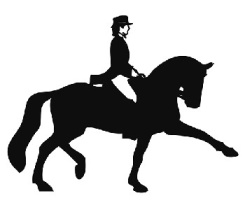 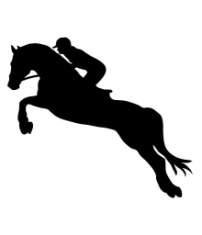 ,,Najważniejsze jest bezpieczeństwo jeźdźca i dobro konia”
REGULAMIN PORZĄDKOWY: Każda z osób przebywających na terenie stajni zobligowana jest do przestrzegania zasad bezpieczeństwa i porządku, oraz postanowień regulaminu. Zapisanie się na zajęcia Szkółki Jeździeckiej jest potwierdzeniem bezwarunkowej akceptacji wszystkich postanowień niniejszego regulaminu i zobowiązaniem się do przestrzegania jego postanowień.Zakazuje się palenia tytoniu w hali i we wszystkich pomieszczeniach zamkniętych, jak również w ich pobliżu.W stajni należy zachować spokój. Zakazane jest: bieganie, krzyczenie, wykonywanie nagłych, gwałtownych ruchów, straszenie koni.Zajęcia z jazdy konnej prowadzi instruktor z odpowiednimi uprawnieniami.W zajęciach mogą uczestniczyć osoby (dzieci od lat 6, młodzież i dorośli).Od osób niepełnoletnich wymagana jest zgoda rodziców na uczestnictwo w zajęciach jazdy konnej (druki są do pobrania u instruktorów) oraz oświadczenie o braku przeciwwskazań do uprawiania jazdy konnej.Instruktor jest odpowiedzialny za osobę niepełnoletnią tylko podczas trwania zajęć!Dzieci do lat 16 muszą przebywać na terenie ośrodka pod opieką dorosłego. Ośrodek nie ponosi odpowiedzialności za zdarzenia będące następstwem pozostawienia dzieci bez opieki.Ośrodek nie odpowiada za osoby towarzyszące uczestnikowi zajęć, zwłaszcza dzieci.Dopuszcza się możliwość prowadzenia koni i zajęć na kole (lonża) przez przeszkolonych asystentów instruktora, którzy ukończyli 18 lat pod nadzorem instruktora i na jego odpowiedzialność. Uczestnicy zajęć mają obowiązek bezwzględnego podporządkowania się poleceniom instruktora.Bez wiedzy i pozwolenia instruktora lub właścicieli stajni osoby przebywające na terenie stajni nie mogą wchodzić do boksów, na wybiegi i pastwiska, na których znajdują się konie.Wyprowadzanie koni ze stajni, boksów, pastwisk itp. może odbywać się wyłącznie po uzgodnieniu z instruktorem, bądź właścicielem danego konia.Dzieci i młodzież mogą odejść ze Szkółki z różnych przyczyn i wrócić  z powrotem – niestety nie zawsze do tej samej grupy, z powodu możliwości braku miejsc.Korzystanie ze sprzętu szkółki jeździeckiej (szczotek, ogłowi, siodeł, czapraków, batów, palcatów, lonż) poza godzinami pracy instruktorów jest zabronione !!!!!!BEZPIECZEŃSTWO :                                                       Wszelkie zauważone nieprawidłowości w zachowaniu konia, zranienia i kontuzje należy niezwłocznie zgłaszać instruktorowi prowadzącemu zajęcia lub jazdy terenowe. To samo dotyczy stanu sprzętu jeździeckiego Uczestnik jazdy lub jego prawny opiekun jest odpowiedzialny za szkody powstałe w wyniku lekceważenia przekazywanych poleceń prowadzącego. Do szkód zalicza się kontuzje uczestników, kontuzje konia, uszkodzenie sprzętu Zakazane jest podchodzenie do konia od tyłu, bez uprzedniego zwrócenia na siebie jego uwagi. Prowadząc konia należy iść po jego lewej stronie, trzymając jedną ręką wodze, uwiąz lub lonżę, końcówkę w drugiej ręce. Przy wyprowadzaniu ze stajni większej ilości koni, należy w czasie prowadzenia zachować od poprzednika odstęp co najmniej 2 m, nie naprowadzając na ogony. Należy zachować szczególną ostrożność przy podnoszeniu kończyn konia i czyszczeniu lub myciu kopyt, zawsze czynić to od przodu, nie od tyłu. Przy pielęgnacji koni nie należy przy nich kucać. Uważać aby koń nie nadepnął na stopę, zawsze należy zachowywać bezpieczną odległość.PRZYGOTOWANIE ORAZ PRZEBIEG ZAJĘĆ:Konie do jazdy przydziela zawsze instruktor prowadzący zajęcia. Instruktor ocenia umiejętności jeździeckie jeźdźca i na tej podstawie dobiera dla niego odpowiedniego konia oraz podejmuje decyzję odnośnie rodzaju jazdy (jazda na kole, jazda samodzielna na placu, wyjazd w teren).Każdy uczestnik zajęć powinien nosić w czasie jazdy strój zgodny z wymogami bezpieczeństwa: specjalny toczek (możliwość wypożyczenia ze stajni na czas jazdy) lub kask chroniący głowę, buty na niezbyt grubej, gładkiej podeszwie z niewielkim obcasem, spodnie chroniące nogi i przed otarciami, rękawiczki zabezpieczające przed otarciami dłoni.Wszelkie uwagi dotyczące uszkodzeń sprzętu jeździeckiego lub urazów, zarówno koni jak i jeźdźca należy zgłosić instruktorowi. Organizator zapewnia uczestnikom zajęć: odpowiednio przygotowane konie, podstawowy sprzęt jeździecki (siodło, ogłowie), miejsce przygotowane do jazdy konnej, wraz z potrzebnym sprzętem treningowym, opiekę instruktorską (nie ma możliwości jazdy bez instruktora).Osoby samodzielnie jeżdżące konno jak i początkującej, powinny być w stajni na 30 minut przed wyznaczonym terminem jazdy konnej w celu przygotowania konia do jazdy. Przygotowanie do jazdy obejmuje: wyczyszczenie konia, założenie mu siodła i ogłowia (ewentualnie ochraniaczy), dopasowanie strzemion do wzrostu jeźdźca. Jeżeli prowadzący zajęcia stwierdza, że koń został źle przygotowany do jazdy, uczestnik zajęć zobowiązany jest dokonać poprawek. Po zakończeniu jazdy, jeździec zobowiązany jest zadbać o konia na którym jeździł, stosując się do zaleceń prowadzącego, może to oznaczać przekazanie konia innej osobie, lub odprowadzenie konia do stajni i wykonanie czynności związanych z rozsiodłaniem: zdjęcie siodła, zdjęcie ogłowia, umycie wędzidła, wypięcia czapraka, jeśli jest on mocno przepocony, odłożenie używanego sprzętu na miejsce, zadbanie o czystość konia oraz kopyt.  Jeźdźcom początkującym, pobierającym lekcje lonży, instruktor lub wyznaczona przez niego osoba pomaga w przygotowaniu konia, ucząc ich jednocześnie wszystkich wyżej wymienionych czynności. Instruktor ocenia przygotowanie konia do jazdy. Jeśli koń został niewłaściwie przygotowany do jazdy, uczestnik ma obowiązek dokonać poprawek zgodnie ze wskazówkami instruktora. Czas poświęcony na dokonanie poprawek wlicza się w czas jazdy.Nigdy nie należy pozostawiać osiodłanego konia bez opieki.W czasie jazdy uczestnik zajęć zobowiązany jest wykonywać starannie polecenia instruktora i zachowywać się tak, by nie stwarzać zagrożenia dla siebie, innych jeźdźców i koni. W razie niewłaściwego zachowania uczestnika zajęć, prowadzący zajęcia ma prawo do usunięcia go z zajęć. W takim przypadku nie przysługuje uczestnikowi zajęć zwrot kosztów.PŁATNOŚCI: Ceny jazd dostępne są w aktualnym cenniku.Lekcja na lonży trwa 30 minut, lekcja w grupie 45 minut. Instruktor prowadzący może wydłużyc czas lekcji jeżeli zaistnieje taka potrzeba. W przypadku braku odwołania umówionej jazdy (jazdę odwołujemy najpóźniej z 1-dniowym wyprzedzeniem) lub odwołania po wyznaczonym czasie klient ponosi koszt 10zł za każdą nieodwołaną jazdę lub zbyt późne poinformowanie instruktora o niemożności przybycia do stajni. Koszty należy uregulować osobiście podczas kolejnej wizyty w stajni bezpośrednio u instruktora.Jazdy rozpoczynają się o umówionej godzinie. W przypadku spóźnienia klient traci tyle czasu jazdy ile się spóźnił i jest zobowiązany przygotować samemu konia i stawić się na ujeżdżalni. W innym przypadku jazda przepada.Należy stosować się do powyższych zasad obowiązujących w stajni i jej obrębie.